Handbook Entry #4:  Snow TiresShould Ontario make a law (like Quebec did) to make snow tires a requirement on Ontario roads? Quebec’s Bill 42 is as follows: From December 15 to March 15, ALL tires mounted on a TAXI or PASSENGER VEHICLE must be specifically designed for winter driving.This entry must have research to back it up such as the money Ontario spends on Hospital visits due to car accidents in winter.  Other information to consider would be the amount insurance companies spend on claims due to drivers not using snow tires.  Please also factor into the equation the extra cost for drivers versus the amount they may save on insurance.  http://globalnews.ca/news/1721835/is-it-time-ontario-mandated-snow-tires/https://www.youtube.com/watch?v=JGfvyPtYR0Yhttp://www.thestar.com/autos/2014/11/24/its_time_winter_tires_were_made_mandatory.htmlhttp://www.wheels.ca/news/mandatory-winter-tires-for-canada/http://www.wheels.ca/news/its-official-winter-tires-really-do-cut-collisions/ Some other facts on the subject: One of the top 2 rated snow tires is the Michelin X-IceIn 2011, Quebec released a study on the first two years of its tire law and declared the policy a resounding success. According to provincial figures, serious winter accidents per year have decreased 36 per cent as compared to the five years prior to the law.  Source: Macleans Magazine Jan. 2012Michelin X-Ice Xi3Approximate retail price:$120 Summary: A studless winter tire designed for seasonal use. A 40,000 mile tread is a rarity in the winter tire category. 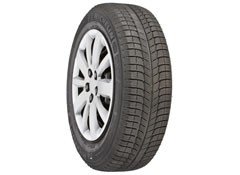 